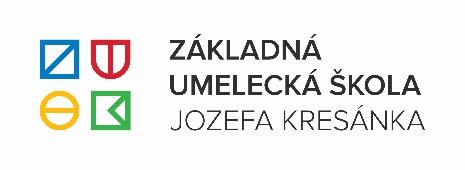   Jarný koncert dychového oddelenia26. marca 2024, 18.00 h      			   Koncertná sála školy,  Karloveská 3P R O G R A MAmazing Grace	     Luskáčik  - súbor zobcových fláutThomas Philips: Vrany v kukuričnom poli	     pedagóg: Dana TscheggJacques Offenbach /arr.John Cacavos/: Can-canM. Hošek: Stakátko                                                            Dorota Šestáková 1.r. zobc. flautaP. Wedgewood: Cheeky cherry                                         kl. sprievod: Ivana Chrapková                                                                                             pedagóg: Lea RemišováM. Emelianová: Sloní valčík                                                Jakub Kopecký 4.r. trombón                                                                                              Mária Emelianová 1.r. klavír                                                                                              pedagóg: Branislav Belorid a                                                                                              Viliam Gräffinger J. Haydn: Romance                                                            Slávka Mazúchová 2.r. zobc. flauta                                                                                              kl. sprievod: Helena Plevčíková                                                                                              pedagóg: Peter NaništaG. W. Glück: Veselý sprievod                                             Lukáš Bilačič   4.r. zobc. flauta                                                                                              kl. sprievod: Helena Plevčíková                                                                                              pedagóg: Peter NaništaP. Wedgewood: Cat Walk                                                   Maxim Olejník 4.r. zobc. flauta                                                                                              kl. sprievod: Ivana Chrapková                                                                                              pedagóg: Lea RemišováP. Ďuraš: Romantický valčík                                               Maxim Polák 3.r. zobc. flauta                                                                                              kl. sprievod: Viliam Gräffinger                                                                                              pedagóg: Martina MestickáI. Szelényi: V cirkuse                                                           Ela Ďuková 4.r. zobc. flauta                                                                                             kl. sprievod: Viliam Gräffinger                                                                                             pedagóg: Alena JanikovičováĽudová pieseň arr. J. Varasdy                                       Matej  Čupka 1.r. NS trúbka                                                                                         kl. sprievod: Viliam Gräffinger                                                                                         pedagóg: Branislav BeloridH. Mancini: Pink panter                                                  Natália Maceková 2.r. saxofón                                                                                          kl. sprievod: Michaela Hrebíková                                                                                          pedagóg: Mária Gáliková  .G. Ph. Telemann: Sonáta F-dur 2., 3. časť                    Elena Magdolenová 3.r.NS alt. zobc. fl.                                                                                          kl. sprievod: Laura Durňáková                                                                                          pedagóg: Darina KorytárováY. Savalov: Stará rozprávka                                            Jozef Luptáčik 2.r. klarinet                                                                                          kl. sprievod: Viliam Gräffinger                                                                                          pedagóg: Jarmila Jurášová ŠteigerováJ. Kern: Alt the things you are                                        Šimon Barančok 4.r. NS saxofón                                                                                          kl. sprievod: Michaela Hrebíková                                                                                          pedagóg: Mária Gáliková   D. Milhaud: Scaramouche                                             Nela Harmanová1.r.II.st. klarinet                                                                                          kl. sprievod: Viliam Gräffinger                                                                                          pedagóg: Jarmila Jurášová ŠteigerováR. Planel: Suite Romantique 2.č.                                    Veronika Šmotláková 4. r. II.st. saxofón                                                                                           kl. sprievod: Viliam Gräffinger                                                                                           pedagóg: Jarmila Jurášová ŠteigerováV. Gräffinger: Dialógy so starou hudbou                      Michal Forró 4.r. pr. flauta                                1.2.3.4.časť                                       Viola Zámečníková 3.r. pr. flauta                                                                                           kl. sprievod: Viliam Gräffinger                                                                                           pedagóg: Alena JanikovičováD. Cimarosa: Koncert pre trubku, 3., 4. časť                  Martin Zemánek 2.r. II.st.  trúbka                                                                                            kl. sprievod: Viliam Gräffinger                                                                                            pedagóg: Branislav Belorid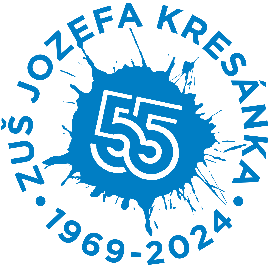 